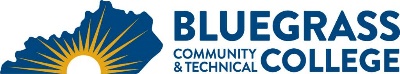 Program Coordinator: Todd Saladin 	E-mail: Todd Saladin@kctcs.edu 	Phone: 859-246-6772Program Website Student Name:		Student ID: Students must meet college readiness benchmarks as identified by the Council on Postsecondary Education or remedy the identified skill deficiencies. Graduation Requirements:Advisor Name	__________________________________	Advisor Contact	________________________________Diploma Requirements:Certificate Requirements:First SemesterCredit HoursTermGradePrereqs/NotesNotesCAD 102 Drafting Fundamentals4CAD 100 Introduction to Computer Aided Design3Technical Elective 3SMT 110 Principles of Surveying recommendedSMT 110 Principles of Surveying recommendedMAT 116 Technical Mathematics or higher level Quantitative Reasoning course3Total Semester Credit Hours13 Second SemesterCr. Hrs.TermGradePrerequisitesNotesNotesTechnical Elective4CAD 120 Introduction to Architecture recommendedCAD 120 Introduction to Architecture recommendedCAD 112 Engineering Graphics* 4CAD 102*See note on back.*See note on back.CAD 201 Parametric Modeling4Technical Elective1 – 4CAD 293 Special Problems recommendedCAD 293 Special Problems recommendedENG 101 Writing I3Total Semester Credit Hours16 – 19Third SemesterCr. Hrs.TermGradePrerequisitesNotesCAD 200 Intermediate Computer Aided Design4CAD 100Technical Elective1 – 4CET 295 Independent Problems recommendedTechnical Elective4Social and Behavioral Sciences course3Natural Sciences course3Total Semester Credit Hours15 – 18Fourth SemesterCr. Hrs.TermGradePrerequisitesNotesCAD 298 Practicum or CAD 299 Cooperative Education1 – 3Approval of Program CoordinatorTechnical Elective(s)9 – 3 Technical Electives must total 22 credit hoursHeritage or Humanities course3Oral Communications course3Total Semester Credit Hours16 – 12Total Degree Credit Hours60 – 6225% or more of Total Degree Credit Hours must be earned at BCTCCumulative GPA must be 2.0 or higherAdditional InformationA grade of C or higher in each technical and mathematics course along with a 2.0 cumulative GPA is required to continue in the program.*If CAD 112 Engineering Graphics is not offered by BCTC, CET 150 Civil Engineering Graphics may be substituted with the approval of the Computer Aided Drafting and Design Program Coordinator.Technical ElectivesTechnical ElectivesTechnical ElectivesCourseCr. Hrs.PrerequisitesCAD 108 Introduction to Surveying3CAD 120 Introduction to Architecture4CAD 100CAD 150 Programming in CAD4CAD 100CAD 212 Industrial Drafting Processes4CAD 100CAD 216 Building Information Modeling4CAD 222 Mechanical Design4CAD 100CAD 220 Architectural Design4CAD 120CAD 230 Construction Techniques4CAD 120CAD 240 Advanced Dimensioning and Measurement4CAD 100CAD 252 Commercial Detailing4CAD 120CAD 262 Working Drawings4CAD 120CAD 292 Industrial Applications4Approval of InstructorCAD 293 Special Problems1 – 4 Approval of Program CoordinatorDPT 100 Introduction to 3D Printing Technology3DPT 102 3D Printing Technology Fundamentals3Demonstration of Digital LiteracyACH 110 Survey of the Architectural Profession1ACH 160 Building Materials and Construction I3ACH 291 Construction Management3ACH 150, ACH 160 and ACH 161BRX 120 Basic Blueprint Reading3BRX 220 Blueprint Reading for Construction3Other courses (such as courses with prefixes ACH, BRX, CAR, SMT, and PLW) approved by the Computer Aided Drafting and Design Coordinator 1 – 22 Embedded CredentialsEmbedded CredentialsEmbedded CredentialsEmbedded CredentialsCredentialTitleRequirementsTotal Credit HoursTotal Credit HoursDiplomaComputer Aided Drafting and DesignENG 101, MAT 116 or higher level Quantitative Reasoning course, CAD 100, CAD 102, CAD 112, CAD 200, CAD 201, CAD 298 or CAD 299, 22 hours of Technical Electives48 - 5048 - 50CertificateComputer Assisted DrafterENG 101, MAT 116 or higher level Quantitative Reasoning course, CAD 100, CAD 102, CAD 112, CAD 200, CAD 201, 3–4 hours of Technical Electives28 – 29 28 – 29 CertificateDetailerENG 101, MAT 116 or higher level Quantitative Reasoning course, CAD 100, CAD 102, CAD 112, CAD 200, 3–4 hours of Technical Electives24 – 25 24 – 25 CertificateDrafter AssistantENG 101, MAT 116 or higher level Quantitative Reasoning course, CAD 100, CAD 102, CAD 1121717Certificate3D ModelerCAD 100, CAD 200, CAD 201, 5–7 hours of Technical Electives16 – 18 16 – 18 25% or more of Total Diploma Credit Hours must be earned at BCTCCumulative GPA must be 2.0 or higher25% or more of Total Certificate Credit Hours must be earned at BCTCGrade of C or higher in each course required for certificate